Creek County Community Partnership  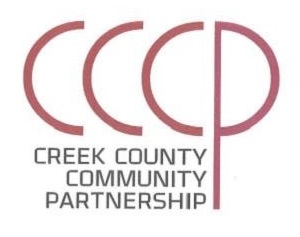 Resource Guide 2020****Information Subject to Change without noticeBasic NeedsOklahoma Department of Human Services of Creek County                       918.746.3300                                                 Bristow Social Services                                                        		            918.367.5400                                                                  Caring Community Friends  (by appointment)                		            918.224.6464Salvation Army                                                                      		            918.224.4415First Church of God (Bristow)						            918.367.2664*Low cost clothing assistancePraise Fellowship (Sapulpa)						            918.224.3988*Clothes Closet every Tuesday from 11 AM – 2 PMHuman Needs Council (Drumright)						918.352.1010Church of the Word 								918.855.0957	*Infant Emergency Services- diapers and wipesMental Health Services    Creek Nation Behavioral Health                                              		918.224.9307                                               Creek County Health Department                                          		918.224.5531                                      CREOKS Behavioral Health (sliding scale)                            		918.227.2016                                                                                      HUGS- Helping you grow successfully/PAT					918.227.2016Youth Services of Creek County                                             		918.227.2622   Improving Lives **Medicaid only                                            		918.895.5896CREOKS Behavioral Health Services                                     		918.227.2016                                    Alcoholics Anonymous                                                            		918.224.9859                                                  Human Skills and Resources Inc.                                           		918.224.0225                                        Life Gate Freedom Recovery Ministry                                     		918.512.6273                                                Prescription Drug Abuse 24 Hour Helpline                              		888.319.2606         Spring Creek (crisis recovery program)                                    	            918.216.4999   Disciples of Light (Substance abuse support group)			           918.321.2502*Located at the Free Will Baptist Church in Kiefer, the support group meets the 2nd Tuesday of every month @ 7pm    Parkside									918.588.8888Dental Assistance/Sliding ScaleEastern Oklahoma Donated Dental                                                             918.742.5544Neighbor for Neighbor                                                                                 918.425.5595Community Health Connection                                                                    918.710.4480Morton Health Center                                                                                  918.587.2171Tulsa County Health Dept.                                                                          918.594.4860Tulsa Community College Hygiene School                                                 918.595.7022Mother Teresa Dental Care Center                                                             918.508.7190DISABILITY/SPECIAL NEEDSSooner SUCCESS                                                                  	          918.712.0370Autism Tulsa								www.AutismTulsa.orgAbility Resources                                                                       	          918.592.1235OK Able Tech/Durable Medical Equipment Reuse Program                      405.523.4810OKDHS of Creek County                                                           	          918.746.3300                                                                                                                                                  Oklahoma Department of Rehabilitative Services                                       918.581.2301Sooner Start Early Intervention                                                  	          918.224.5531Special Ed Resolution Center                                                                     918.270.1849J.D. McCarty Center OKC                                                                          918.307.2800Little Light House Tulsa                                                                              918.664.6746Oklahoma Disability Law Center                                                                918.743.6220Tulsa Lawyers for Children                                                                        918.425.5858Social Security Administration                                                                    800.772.1213             Tulsa Office                                                                                   866.931.7106Oasis Discovery Program *Adult Day Services for individuals 18 and over with ID/DD                   918.224.0410Oasis Navigators Program                                                                         918.224.0410 	*Program for adults with early onset Alzheimer’s and other related Dementias)Central Tech Employment Services					         918.227.9260	*Contact Shelly Rentz DOMESTIC VIOLENCE/ABUSE                                                                                   DVIS, Sapulpa                                                                         		918.224.9290SAFENET Crisis Hotline                                                          		800.522.7233Creek Nation Family Violence Prevention Program 			            918.732.7979 EDUCATIONCentral Tech                                       Drumright Campus   		918.352.2551                                                                                                                                                                                                                                           Central Tech                                         Sapulpa Campus   		            918.224.9300                                                           Oklahoma Virtual High School                                              		            855.807.7719                                   www.oklahomavirtualhighschool.comOSU Institute of Technology               Okmulgee Campus  		800.722.4471                                                                 GED classes at Central Tech                                                		918.227.9264                                                              Creek County Literacy Program                                            		918.224.9647                                                      Creek County OSU Cooperative Extension                           		918.224.2192                                                                                                                       4H Youth Development                                                          		918.746.3709                                                                                                Workforce Oklahoma Services                                               		918.796.1200     Goodwill Industries   (Tulsa, Ok)                                            		918.584.7291GED Support, Job Training, Case ManagementTRIO Educational Opportunity Center					918.227.9260	*Tuesdays 9am-4pmBristow Head Start/Early Head Start, UCAP					918.367.9662Drumright Head Start, UCAP							918.729.0903Sapulpa Head Start, UCAP							918.224.1083Sapulpa Early Head Start, UCAP						918.224.1094		FAMILY SUPPORTNational Alliance on Mental Illness (NAMI)                      		              405.607.6018*Education and support to families/caregivers of people diagnosed with a mental illness (Tulsa/OKC area)Oklahoma Family Network                                                   405.271.5072 or 877.871.5072*Parent to Parent Support and Support Groups for parents whose children that are disabled, medically fragile, chronic medical condition, & behavioral healthPostpartum Support International                                     	                800.944.4773(4PPD)*Warmline (not answered 24/7) that provides information and resources in your area in reference to perinatal/postpartum mood and anxiety disordersChild Care Resource Center                                                    		    918.834.2273           *Assistance for families to locate safe and quality child care United Community Action Program Inc.                            		                918.762.2561*Prenatal Care Program  	 Sapulpa						      918.224.1083 or 918.224.1094  	Bristow								                    918.367.9662  	Drumright							                    918.729.0903	Martha’s Heart Ministries Inc.                                                                           918.691.4523*Supportive Housing for women 18-25 with or without children. Must apply online at www.mhminc.orgSystems of Care/Health Homes                                    		               918.227.2016Youth Services of Creek County 						    918.227.2622	*Parenting classes for DHS clients and Court Ordered parenting classes FOOD                                                                                                                           Bristow Social Services    (referral required)                           		      918.367.5400                                                                                                Caring Community Friends (referral required)                         		      918.224.6464*fresh market Thursday 2:30-3:30 (bring your own bag)Church of the Good Shepherd (pantry)                                   		      918.224.5144                        *free meal twice monthly First Baptist Church, Sapulpa                                                  		      918.224.4100            *Pantry 2nd Tuesday of the month from 10-12 & 1-3; must have referral from OKDHS                                   New Journey Church, Sapulpa                                                 	                 918.321.5818           *Pantry every Friday 9; 30-11:00Mounds Food Pantry                                                            		                 918.827.1497                *Every Thursday 4-6pm @ Community Building (Mounds residents only)Salvation Army                                                                      		                 918.224.4328Guts Church Sapulpa                                                                                         918.622.4422Church of the Word (Kellyville)						     918.855.0957*monthly food distribution  United Community Action Program, Inc				      918.762.3041 ext 146	*Child and Adult Care Food Program for Home Child Care Providers HOMELESSCommunity Resources for Tulsa and surrounding counties                                              211                 OKDHS of Creek County                                                       		      918.746.3300                                    Pearl’s Hope (women and children)                                       		      918.583.9506                                  Tulsa Day Center for the Homeless                                      		                  918.583.5588Youth Services of Creek County                                            		      918.227.2622John 3:16 Mission (Tulsa)							      918.587.1186Salvation Army Emergency Shelter (Tulsa)				                  918.582.7201Tulsa County Social Services 						      918.596.5560 HOTLINES Emergency Services                                                                                               911Child and Adult Abuse Hotline                                          		               800.522.3511      Domestic Violence Intervention Services Crisis Line        		               918.743.5763Suicide Prevention Lifeline				              	   800.273.TALK (8255)School Safety Hotline for Students                    		                           877.723.3225Youth Services of Creek County 24 hr. Crisis Line           		               918.227.2622SAMSHA (National Substance Abuse/Mental Health)      		               877.726.4727Crisis Text Line (Text Creek To)                                        		                   741-741Tobacco Hotline 								   800.784.8669Poison Control 								   800.222.1222Creoks Children/Adolescent Crisis Services                                                   877.327.3657HousingOklahoma Housing                                                                   	              800.256.1489                                          www.ohfa.orgBristow Affordable Housing                                                      	              918.367.5558                                                            *1110 S. Chestnut Street, BristowDrumright Affordable Housing                                                  	              918.352.9539                                                    *1400 Aspen Drive, DrumrightOilton Affordable Housing                                                        		  918.862.3666                                                             *300 Kennedy, OiltonUnited Community Action Project                                                       918.762.3041 ext.177United Community Action Project		  				   918.224.3868	*Cambridge Courts, SapulpaMedical AssistanceCreek County Health Department                                                                                                     Sapulpa Clinic                                                                        		 918.224.5531                                                 Bristow Clinic                                                                                                 918.367.3341                                               Sapulpa Indian Health Center                                                 		 918.224.9310Bedlam Clinic (Tulsa)                                                             		 918.619.4555 	*Tuesday & Thursday 5pm-10pm   Neighbor Along The Line (Tulsa)                                           		 918.582.3491  	*Monday @ 5:15 (may have Rx assistance)Community Health Connection (Tulsa)                                  		 918.622.0641             	*M-F, sliding scale, appointment onlyXavier Medical Center (Tulsa)                                               		918.583.7233Morton Health Services (Tulsa)   				         		918.587.2171Drumright Rural Health Clinic                                                                       918.382.5955 Bristow Medical Center Family Practice/Urgent Care                                   918.367.6611Good Samaritan Clinic-Sapulpa	*First Baptist Church of Sapulpa (200 S Elm St)	*1st & 3rd Wednesday beginning at 4:30pmGood Samaritan Clinic- Mounds						918.366.6735	*Morning Star Church of All Nations, 2nd & 4th Friday 7am (call for appt)Good Samaritan Clinic-Glenpool 	*Extreme Worship & Outreach Center, 1st & 3rd Friday 7:30 amCura for the World Medical Clinic						918-347-9221	*Tuesdays 5:30pm-7:30pm (Rx assistance may be available) Prescription AssistanceNeighbor for Neighbor (Tulsa)                                                           918.425.5578 ext.130Family and Children Services (Tulsa)			       		 918.587.9471Genscripts (Tulsa)                                                               		            918-615-3354Contract Health			                                              918-758-2710 ext. 225Creek Nation Behavioral Health                                          		             918.758.1910Oklahoma Drug Card (Oklahomadrugcard.com)                                           918.640.9395Tulsa County Social Services						             918.596.5560RX for Oklahoma 								1.877.RX4.OKLARespiteSHOW, Inc. Respite Care                                                       		 918.224.7214                                                                                                                                        Sooner Success/Lifespan Voucher                                     		             877.441.0434 Oxford Healthcare								 918.258.1111	*Caregiver Respite, Grandparents raising grandchildren respite, Homemaker Assistance, Home Care & Home Health Care		Morton Health									918.295.6154	*Caregiver Information ProgramTransportationCimarron Transit                                                                   		              800.789.7314SoonerRide                                                                            		  877.404.4500           	*must have Medicaid, call 3 days before appointment or can get mileage reimbursementCar Care Clinic (Tulsa)                                                                                   918.938.6444             *must fill out new applicant form @ http://carcareclinic.info/Retired Senior Volunteer Program (RSVP)					  918.227.3844Tax AssistanceVITA through United Community Action Project 			    918.762.3041  Ext 116 			                                                                                                                                           